ÇEVRE VE ŞEHİRCİLİK BAKANLIĞI
504 ADET KONUT AÇIK ARTIRMA İLE SATILACAKTIR
Tarih: 28 Aralık 2016 Çarşamba Saat: 11.00
Müzayede Salonu: Emlak Konut Başakşehir Evleri Sosyal Tesisi 
A5 Blok Altı Başakşehir / İstanbulSatış şartnamesini indirmek için tıklayınız!
Tanıtım kataloğunu görmek için tıklayınız!
İnternetten teklif vermek için lütfen kayıt yapınız!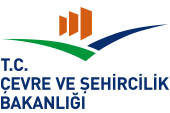 LOTİLİLÇENİTELİĞİTOPLAM ALANMUHAMMEN BEDELLOT 001İSTANBULBAŞAKŞEHİRD BLOK 1.KAT 1 NOLU 3+1 DAİRE140.87494.000 TLLOT 002İSTANBULBAŞAKŞEHİRD BLOK 1.KAT 2 NOLU 3+1 DAİRE135.72482.000 TLLOT 003İSTANBULBAŞAKŞEHİRD BLOK 1.KAT 3 NOLU 1+1 DAİRE56.51214.000 TLLOT 004İSTANBULBAŞAKŞEHİRD BLOK 1.KAT 4 NOLU 2+1 DAİRE117.08400.000 TLLOT 005İSTANBULBAŞAKŞEHİRD BLOK 1.KAT 5 NOLU 3+1 DAİRE135.11474.000 TLLOT 006İSTANBULBAŞAKŞEHİRD BLOK 1.KAT 6 NOLU 3+1 DAİRE140.87488.000 TLLOT 007İSTANBULBAŞAKŞEHİRD BLOK 2.KAT 7 NOLU 3+1 DAİRE140.87501.000 TLLOT 008İSTANBULBAŞAKŞEHİRD BLOK 2.KAT 8 NOLU 3+1 DAİRE135.72489.000 TLLOT 009İSTANBULBAŞAKŞEHİRD BLOK 2.KAT 9 NOLU 1+1 DAİRE56.51216.000 TLLOT 010İSTANBULBAŞAKŞEHİRD BLOK 2.KAT 10 NOLU 2+1 DAİRE117.08406.000 TLLOT 011İSTANBULBAŞAKŞEHİRD BLOK 2.KAT 11 NOLU 3+1 DAİRE135.11480.000 TLLOT 012İSTANBULBAŞAKŞEHİRD BLOK 2.KAT 12 NOLU 3+1 DAİRE140.87494.000 TLLOT 013İSTANBULBAŞAKŞEHİRD BLOK 3.KAT 13 NOLU 3+1 DAİRE140.87501.000 TLLOT 014İSTANBULBAŞAKŞEHİRD BLOK 3.KAT 14 NOLU 3+1 DAİRE135.72489.000 TLLOT 015İSTANBULBAŞAKŞEHİRD BLOK 3.KAT 15 NOLU 1+1 DAİRE56.51216.000 TLLOT 016İSTANBULBAŞAKŞEHİRD BLOK 3.KAT 16 NOLU 2+1 DAİRE117.08406.000 TLLOT 017İSTANBULBAŞAKŞEHİRD BLOK 3.KAT 17 NOLU 3+1 DAİRE135.11480.000 TLLOT 018İSTANBULBAŞAKŞEHİRD BLOK 3.KAT 18 NOLU 3+1 DAİRE140.87494.000 TLLOT 019İSTANBULBAŞAKŞEHİRD BLOK 4.KAT 19 NOLU 3+1 DAİRE140.87501.000 TLLOT 020İSTANBULBAŞAKŞEHİRD BLOK 4.KAT 20 NOLU 3+1 DAİRE135.72489.000 TLLOT 021İSTANBULBAŞAKŞEHİRD BLOK 4.KAT 21 NOLU 1+1 DAİRE56.51216.000 TLLOT 022İSTANBULBAŞAKŞEHİRD BLOK 4.KAT 22 NOLU 2+1 DAİRE117.08406.000 TLLOT 023İSTANBULBAŞAKŞEHİRD BLOK 4.KAT 23 NOLU 3+1 DAİRE135.11480.000 TLLOT 024İSTANBULBAŞAKŞEHİRD BLOK 4.KAT 24 NOLU 3+1 DAİRE140.87494.000 TLLOT 025İSTANBULBAŞAKŞEHİRD BLOK 5.KAT 25 NOLU 1+1 DAİRE56.10215.000 TLLOT 026İSTANBULBAŞAKŞEHİRD BLOK 5.KAT 26 NOLU 3+1 DAİRE139.68497.000 TLLOT 027İSTANBULBAŞAKŞEHİRD BLOK 5.KAT 27 NOLU 3+1 DAİRE136.50491.000 TLLOT 028İSTANBULBAŞAKŞEHİRD BLOK 5.KAT 28 NOLU 2+1 DAİRE118.26410.000 TLLOT 029İSTANBULBAŞAKŞEHİRD BLOK 5.KAT 29 NOLU 3+1 DAİRE135.11480.000 TLLOT 030İSTANBULBAŞAKŞEHİRD BLOK 5.KAT 30 NOLU 3+1 DAİRE139.68490.000 TLLOT 031İSTANBULBAŞAKŞEHİRD BLOK 6.KAT 31 NOLU 1+1 DAİRE56.10215.000 TLLOT 032İSTANBULBAŞAKŞEHİRD BLOK 6.KAT 32 NOLU 3+1 DAİRE139.68497.000 TLLOT 033İSTANBULBAŞAKŞEHİRD BLOK 6.KAT 33 NOLU 3+1 DAİRE136.50491.000 TLLOT 034İSTANBULBAŞAKŞEHİRD BLOK 6.KAT 34 NOLU 2+1 DAİRE118.26410.000 TLLOT 035İSTANBULBAŞAKŞEHİRD BLOK 6.KAT 35 NOLU 3+1 DAİRE135.11480.000 TLLOT 036İSTANBULBAŞAKŞEHİRD BLOK 6.KAT 36 NOLU 3+1 DAİRE139.68490.000 TLLOT 037İSTANBULBAŞAKŞEHİRD BLOK 7.KAT 37 NOLU 1+1 DAİRE56.10215.000 TLLOT 038İSTANBULBAŞAKŞEHİRD BLOK 7.KAT 38 NOLU 2+1 DAİRE118.26410.000 TLLOT 039İSTANBULBAŞAKŞEHİRD BLOK 7.KAT 39 NOLU 3+1 DAİRE135.05480.000 TLLOT 040İSTANBULBAŞAKŞEHİRD BLOK 7.KAT 40 NOLU 3+1 DAİRE139.68490.000 TLLOT 041İSTANBULBAŞAKŞEHİRD BLOK 8.KAT 41 NOLU 1+1 DAİRE56.10215.000 TLLOT 042İSTANBULBAŞAKŞEHİRD BLOK 8.KAT 42 NOLU 3+1 DAİRE139.65496.000 TLLOT 043İSTANBULBAŞAKŞEHİRD BLOK 8.KAT 43 NOLU 3+1 DAİRE135.67488.000 TLLOT 044İSTANBULBAŞAKŞEHİRD BLOK 8.KAT 44 NOLU 1+1 DAİRE56.51219.000 TLLOT 045İSTANBULBAŞAKŞEHİRD BLOK 8.KAT 45 NOLU 2+1 DAİRE117.08406.000 TLLOT 046İSTANBULBAŞAKŞEHİRD BLOK 8.KAT 46 NOLU 3+1 DAİRE135.05480.000 TLLOT 047İSTANBULBAŞAKŞEHİRD BLOK 8.KAT 47 NOLU 3+1 DAİRE139.65490.000 TLLOT 048İSTANBULBAŞAKŞEHİRD BLOK 9.KAT 48 NOLU 1+1 DAİRE56.10215.000 TLLOT 049İSTANBULBAŞAKŞEHİRD BLOK 9.KAT 49 NOLU 3+1 DAİRE139.65496.000 TLLOT 050İSTANBULBAŞAKŞEHİRD BLOK 9.KAT 50 NOLU 3+1 DAİRE135.67488.000 TLLOT 051İSTANBULBAŞAKŞEHİRD BLOK 9.KAT 51 NOLU 1+1 DAİRE56.51219.000 TLLOT 052İSTANBULBAŞAKŞEHİRD BLOK 9.KAT 52 NOLU 2+1 DAİRE117.08406.000 TLLOT 053İSTANBULBAŞAKŞEHİRD BLOK 9.KAT 53 NOLU 3+1 DAİRE135.05480.000 TLLOT 054İSTANBULBAŞAKŞEHİRD BLOK 9.KAT 54 NOLU 3+1 DAİRE139.65490.000 TLLOT 055İSTANBULBAŞAKŞEHİRD BLOK 10.KAT 55 NOLU 3+1 DAİRE140.82501.000 TLLOT 056İSTANBULBAŞAKŞEHİRD BLOK 10.KAT 56 NOLU 3+1 DAİRE135.70489.000 TLLOT 057İSTANBULBAŞAKŞEHİRD BLOK 10.KAT 57 NOLU 1+1 DAİRE56.51219.000 TLLOT 058İSTANBULBAŞAKŞEHİRD BLOK 10.KAT 58 NOLU 2+1 DAİRE117.08406.000 TLLOT 059İSTANBULBAŞAKŞEHİRD BLOK 10.KAT 59 NOLU 3+1 DAİRE135.08480.000 TLLOT 060İSTANBULBAŞAKŞEHİRD BLOK 10.KAT 60 NOLU 3+1 DAİRE140.82494.000 TLLOT 061İSTANBULBAŞAKŞEHİRD BLOK 11.KAT 61 NOLU 1+1 DAİRE56.10217.000 TLLOT 062İSTANBULBAŞAKŞEHİRD BLOK 11.KAT 62 NOLU 3+1 DAİRE139.63503.000 TLLOT 063İSTANBULBAŞAKŞEHİRD BLOK 11.KAT 63 NOLU 3+1 DAİRE136.48497.000 TLLOT 064İSTANBULBAŞAKŞEHİRD BLOK 11.KAT 64 NOLU 2+1 DAİRE118.26415.000 TLLOT 065İSTANBULBAŞAKŞEHİRD BLOK 11.KAT 65 NOLU 3+1 DAİRE135.08486.000 TLLOT 066İSTANBULBAŞAKŞEHİRD BLOK 11.KAT 66 NOLU 3+1 DAİRE139.63496.000 TLLOT 067İSTANBULBAŞAKŞEHİRD BLOK 12.KAT 67 NOLU 1+1 DAİRE56.10217.000 TLLOT 068İSTANBULBAŞAKŞEHİRD BLOK 12.KAT 68 NOLU 3+1 DAİRE139.63503.000 TLLOT 069İSTANBULBAŞAKŞEHİRD BLOK 12.KAT 69 NOLU 3+1 DAİRE135.70495.000 TLLOT 070İSTANBULBAŞAKŞEHİRD BLOK 12.KAT 70 NOLU 1+1 DAİRE56.51221.000 TLLOT 071İSTANBULBAŞAKŞEHİRD BLOK 12.KAT 71 NOLU 2+1 DAİRE117.08411.000 TLLOT 072İSTANBULBAŞAKŞEHİRD BLOK 12.KAT 72 NOLU 3+1 DAİRE135.08486.000 TLLOT 073İSTANBULBAŞAKŞEHİRD BLOK 12.KAT 73 NOLU 3+1 DAİRE139.63496.000 TLLOT 074İSTANBULBAŞAKŞEHİRD BLOK 13.KAT 74 NOLU 3+1 DAİRE140.79507.000 TLLOT 075İSTANBULBAŞAKŞEHİRD BLOK 13.KAT 75 NOLU 3+1 DAİRE135.72495.000 TLLOT 076İSTANBULBAŞAKŞEHİRD BLOK 13.KAT 76 NOLU 1+1 DAİRE56.51221.000 TLLOT 077İSTANBULBAŞAKŞEHİRD BLOK 13.KAT 77 NOLU 2+1 DAİRE117.08411.000 TLLOT 078İSTANBULBAŞAKŞEHİRD BLOK 13.KAT 78 NOLU 3+1 DAİRE135.11486.000 TLLOT 079İSTANBULBAŞAKŞEHİRD BLOK 13.KAT 79 NOLU 3+1 DAİRE140.79501.000 TLLOT 080İSTANBULBAŞAKŞEHİRD BLOK 14.KAT 80 NOLU 1+1 DAİRE56.10217.000 TLLOT 081İSTANBULBAŞAKŞEHİRD BLOK 14.KAT 81 NOLU 3+1 DAİRE139.58502.000 TLLOT 082İSTANBULBAŞAKŞEHİRD BLOK 14.KAT 82 NOLU 3+1 DAİRE136.50498.000 TLLOT 083İSTANBULBAŞAKŞEHİRD BLOK 14.KAT 83 NOLU 2+1 DAİRE118.26415.000 TLLOT 084İSTANBULBAŞAKŞEHİRD BLOK 14.KAT 84 NOLU 3+1 DAİRE135.11486.000 TLLOT 085İSTANBULBAŞAKŞEHİRD BLOK 14.KAT 85 NOLU 3+1 DAİRE139.58496.000 TLLOT 086İSTANBULBAŞAKŞEHİRD BLOK 15.KAT 86 NOLU 1+1 DAİRE56.10217.000 TLLOT 087İSTANBULBAŞAKŞEHİRD BLOK 15.KAT 87 NOLU 3+1 DAİRE139.58502.000 TLLOT 088İSTANBULBAŞAKŞEHİRD BLOK 15.KAT 88 NOLU 3+1 DAİRE135.72495.000 TLLOT 089İSTANBULBAŞAKŞEHİRD BLOK 15.KAT 89 NOLU 1+1 DAİRE56.51221.000 TLLOT 090İSTANBULBAŞAKŞEHİRD BLOK 15.KAT 90 NOLU 2+1 DAİRE117.08411.000 TLLOT 091İSTANBULBAŞAKŞEHİRD BLOK 15.KAT 91 NOLU 3+1 DAİRE135.11486.000 TLLOT 092İSTANBULBAŞAKŞEHİRD BLOK 15.KAT 92 NOLU 3+1 DAİRE139.58496.000 TLLOT 093İSTANBULBAŞAKŞEHİRD BLOK 16.KAT 93 NOLU 1+1 DAİRE56.10217.000 TLLOT 094İSTANBULBAŞAKŞEHİRD BLOK 16.KAT 94 NOLU 3+1 DAİRE139.58502.000 TLLOT 095İSTANBULBAŞAKŞEHİRD BLOK 16.KAT 95 NOLU 3+1 DAİRE135.72495.000 TLLOT 096İSTANBULBAŞAKŞEHİRD BLOK 16.KAT 96 NOLU 1+1 DAİRE56.51221.000 TLLOT 097İSTANBULBAŞAKŞEHİRD BLOK 16.KAT 97 NOLU 2+1 DAİRE118.46416.000 TLLOT 098İSTANBULBAŞAKŞEHİRD BLOK 16.KAT 98 NOLU 1+1 DAİRE60.01232.000 TLLOT 099İSTANBULBAŞAKŞEHİRD BLOK 17.KAT 99 NOLU 1+1 DAİRE56.10217.000 TLLOT 100İSTANBULBAŞAKŞEHİRD BLOK 17.KAT 100 NOLU 3+1 DAİRE139.58502.000 TLLOT 101İSTANBULBAŞAKŞEHİRD BLOK 17.KAT 101 NOLU 3+1 DAİRE135.72495.000 TLLOT 102İSTANBULBAŞAKŞEHİRD BLOK 17.KAT 102 NOLU 1+1 DAİRE56.51221.000 TLLOT 103İSTANBULBAŞAKŞEHİRD BLOK 17.KAT 103 NOLU 2+1 DAİRE118.46416.000 TLLOT 104İSTANBULBAŞAKŞEHİRD BLOK 17.KAT 104 NOLU 1+1 DAİRE60.01232.000 TLLOT 105İSTANBULBAŞAKŞEHİRD BLOK 18.KAT 105 NOLU 1+1 DAİRE56.10217.000 TLLOT 106İSTANBULBAŞAKŞEHİRD BLOK 18.KAT 106 NOLU 3+1 DAİRE139.58502.000 TLLOT 107İSTANBULBAŞAKŞEHİRD BLOK 18.KAT 107 NOLU 3+1 DAİRE135.17493.000 TLLOT 108İSTANBULBAŞAKŞEHİRD BLOK 18.KAT 108 NOLU 1+1 DAİRE56.64222.000 TLLOT 109İSTANBULBAŞAKŞEHİRD BLOK 18.KAT 109 NOLU 2+1 DAİRE117.52412.000 TLLOT 110İSTANBULBAŞAKŞEHİRD BLOK 18.KAT 110 NOLU 3+1 DAİRE134.81485.000 TLLOT 111İSTANBULBAŞAKŞEHİRD BLOK 18.KAT 111 NOLU 3+1 DAİRE139.58496.000 TLLOT 112İSTANBULBAŞAKŞEHİRD BLOK 19.KAT 112 NOLU 3+1 DAİRE140.73513.000 TLLOT 113İSTANBULBAŞAKŞEHİRD BLOK 19.KAT 113 NOLU 3+1 DAİRE135.17499.000 TLLOT 114İSTANBULBAŞAKŞEHİRD BLOK 19.KAT 114 NOLU 1+1 DAİRE56.64224.000 TLLOT 115İSTANBULBAŞAKŞEHİRD BLOK 19.KAT 115 NOLU 2+1 DAİRE117.52418.000 TLLOT 116İSTANBULBAŞAKŞEHİRD BLOK 19.KAT 116 NOLU 3+1 DAİRE134.81491.000 TLLOT 117İSTANBULBAŞAKŞEHİRD BLOK 19.KAT 117 NOLU 3+1 DAİRE140.73507.000 TLLOT 118İSTANBULBAŞAKŞEHİRD BLOK 20.KAT 118 NOLU 1+1 DAİRE56.10220.000 TLLOT 119İSTANBULBAŞAKŞEHİRD BLOK 20.KAT 119 NOLU 3+1 DAİRE139.58509.000 TLLOT 120İSTANBULBAŞAKŞEHİRD BLOK 20.KAT 120 NOLU 3+1 DAİRE135.76501.000 TLLOT 121İSTANBULBAŞAKŞEHİRD BLOK 20.KAT 121 NOLU 2+1 DAİRE118.50421.000 TLLOT 122İSTANBULBAŞAKŞEHİRD BLOK 20.KAT 122 NOLU 3+1 DAİRE134.81491.000 TLLOT 123İSTANBULBAŞAKŞEHİRD BLOK 20.KAT 123 NOLU 3+1 DAİRE139.58502.000 TLLOT 124İSTANBULBAŞAKŞEHİRD BLOK 21.KAT 124 NOLU 1+1 DAİRE56.10220.000 TLLOT 125İSTANBULBAŞAKŞEHİRD BLOK 21.KAT 125 NOLU 3+1 DAİRE139.58509.000 TLLOT 126İSTANBULBAŞAKŞEHİRD BLOK 21.KAT 126 NOLU 3+1 DAİRE135.17499.000 TLLOT 127İSTANBULBAŞAKŞEHİRD BLOK 21.KAT 127 NOLU 1+1 DAİRE56.64224.000 TLLOT 128İSTANBULBAŞAKŞEHİRD BLOK 21.KAT 128 NOLU 2+1 DAİRE117.52418.000 TLLOT 129İSTANBULBAŞAKŞEHİRD BLOK 21.KAT 129 NOLU 3+1 DAİRE134.81491.000 TLLOT 130İSTANBULBAŞAKŞEHİRD BLOK 21.KAT 130 NOLU 3+1 DAİRE139.58502.000 TLLOT 131İSTANBULBAŞAKŞEHİRD BLOK 22.KAT 131 NOLU 1+1 DAİRE56.10220.000 TLLOT 132İSTANBULBAŞAKŞEHİRD BLOK 22.KAT 132 NOLU 3+1 DAİRE139.58509.000 TLLOT 133İSTANBULBAŞAKŞEHİRD BLOK 22.KAT 133 NOLU 3+1 DAİRE135.17499.000 TLLOT 134İSTANBULBAŞAKŞEHİRD BLOK 22.KAT 134 NOLU 1+1 DAİRE56.64224.000 TLLOT 135İSTANBULBAŞAKŞEHİRD BLOK 22.KAT 135 NOLU 2+1 DAİRE117.52418.000 TLLOT 136İSTANBULBAŞAKŞEHİRD BLOK 22.KAT 136 NOLU 3+1 DAİRE134.81491.000 TLLOT 137İSTANBULBAŞAKŞEHİRD BLOK 22.KAT 137 NOLU 3+1 DAİRE139.58502.000 TLLOT 138İSTANBULBAŞAKŞEHİRD BLOK 23.KAT 138 NOLU 1+1 DAİRE56.10220.000 TLLOT 139İSTANBULBAŞAKŞEHİRD BLOK 23.KAT 139 NOLU 3+1 DAİRE139.58509.000 TLLOT 140İSTANBULBAŞAKŞEHİRD BLOK 23.KAT 140 NOLU 3+1 DAİRE135.17499.000 TLLOT 141İSTANBULBAŞAKŞEHİRD BLOK 23.KAT 141 NOLU 1+1 DAİRE56.64224.000 TLLOT 142İSTANBULBAŞAKŞEHİRD BLOK 23.KAT 142 NOLU 2+1 DAİRE117.52418.000 TLLOT 143İSTANBULBAŞAKŞEHİRD BLOK 23.KAT 143 NOLU 3+1 DAİRE134.81491.000 TLLOT 144İSTANBULBAŞAKŞEHİRD BLOK 23.KAT 144 NOLU 3+1 DAİRE139.58502.000 TLLOT 145İSTANBULBAŞAKŞEHİRD BLOK 24.KAT 145 NOLU 1+1 DAİRE56.10220.000 TLLOT 146İSTANBULBAŞAKŞEHİRD BLOK 24.KAT 146 NOLU 3+1 DAİRE139.58509.000 TLLOT 147İSTANBULBAŞAKŞEHİRD BLOK 24.KAT 147 NOLU 3+1 DAİRE135.17499.000 TLLOT 148İSTANBULBAŞAKŞEHİRD BLOK 24.KAT 148 NOLU 1+1 DAİRE56.64224.000 TLLOT 149İSTANBULBAŞAKŞEHİRD BLOK 24.KAT 149 NOLU 2+1 DAİRE117.52418.000 TLLOT 150İSTANBULBAŞAKŞEHİRD BLOK 24.KAT 150 NOLU 3+1 DAİRE134.81491.000 TLLOT 151İSTANBULBAŞAKŞEHİRD BLOK 24.KAT 151 NOLU 3+1 DAİRE139.58502.000 TLLOT 152İSTANBULBAŞAKŞEHİRD BLOK 25.KAT 152 NOLU 1+1 DAİRE56.10220.000 TLLOT 153İSTANBULBAŞAKŞEHİRD BLOK 25.KAT 153 NOLU 3+1 DAİRE139.58509.000 TLLOT 154İSTANBULBAŞAKŞEHİRD BLOK 25.KAT 154 NOLU 3+1 DAİRE135.17499.000 TLLOT 155İSTANBULBAŞAKŞEHİRD BLOK 25.KAT 155 NOLU 1+1 DAİRE56.64224.000 TLLOT 156İSTANBULBAŞAKŞEHİRD BLOK 25.KAT 156 NOLU 2+1 DAİRE117.52418.000 TLLOT 157İSTANBULBAŞAKŞEHİRD BLOK 25.KAT 157 NOLU 3+1 DAİRE134.81491.000 TLLOT 158İSTANBULBAŞAKŞEHİRD BLOK 25.KAT 158 NOLU 3+1 DAİRE139.58502.000 TLLOT 159İSTANBULBAŞAKŞEHİRD BLOK 26.KAT 159 NOLU 1+1 DAİRE56.10220.000 TLLOT 160İSTANBULBAŞAKŞEHİRD BLOK 26.KAT 160 NOLU 3+1 DAİRE139.58509.000 TLLOT 161İSTANBULBAŞAKŞEHİRD BLOK 26.KAT 161 NOLU 3+1 DAİRE135.17499.000 TLLOT 162İSTANBULBAŞAKŞEHİRD BLOK 26.KAT 162 NOLU 1+1 DAİRE56.64224.000 TLLOT 163İSTANBULBAŞAKŞEHİRD BLOK 26.KAT 163 NOLU 2+1 DAİRE117.52418.000 TLLOT 164İSTANBULBAŞAKŞEHİRD BLOK 26.KAT 164 NOLU 3+1 DAİRE134.81491.000 TLLOT 165İSTANBULBAŞAKŞEHİRD BLOK 26.KAT 165 NOLU 3+1 DAİRE139.58502.000 TLLOT 166İSTANBULBAŞAKŞEHİRD BLOK 27.KAT 166 NOLU 3+1 DAİRE140.73513.000 TLLOT 167İSTANBULBAŞAKŞEHİRD BLOK 27.KAT 167 NOLU 3+1 DAİRE135.95502.000 TLLOT 168İSTANBULBAŞAKŞEHİRD BLOK 27.KAT 168 NOLU 2+1 DAİRE118.50421.000 TLLOT 169İSTANBULBAŞAKŞEHİRD BLOK 27.KAT 169 NOLU 3+1 DAİRE134.81491.000 TLLOT 170İSTANBULBAŞAKŞEHİRD BLOK 27.KAT 170 NOLU 3+1 DAİRE140.73507.000 TLLOT 171İSTANBULBAŞAKŞEHİRD BLOK 28.KAT 171 NOLU 3+1 DAİRE140.73513.000 TLLOT 172İSTANBULBAŞAKŞEHİRD BLOK 28.KAT 172 NOLU 3+1 DAİRE135.95502.000 TLLOT 173İSTANBULBAŞAKŞEHİRD BLOK 28.KAT 173 NOLU 2+1 DAİRE118.50421.000 TLLOT 174İSTANBULBAŞAKŞEHİRD BLOK 28.KAT 174 NOLU 3+1 DAİRE134.81491.000 TLLOT 175İSTANBULBAŞAKŞEHİRD BLOK 28.KAT 175 NOLU 3+1 DAİRE140.73507.000 TLLOT 176İSTANBULBAŞAKŞEHİRD BLOK 29.KAT 176 NOLU 3+1 DAİRE140.73513.000 TLLOT 177İSTANBULBAŞAKŞEHİRD BLOK 29.KAT 177 NOLU 3+1 DAİRE135.95502.000 TLLOT 178İSTANBULBAŞAKŞEHİRD BLOK 29.KAT 178 NOLU 2+1 DAİRE118.50421.000 TLLOT 179İSTANBULBAŞAKŞEHİRD BLOK 29.KAT 179 NOLU 3+1 DAİRE134.81491.000 TLLOT 180İSTANBULBAŞAKŞEHİRD BLOK 29.KAT 180 NOLU 3+1 DAİRE140.73507.000 TLLOT 181İSTANBULBAŞAKŞEHİRD BLOK 30.KAT 181 NOLU 3+1 DAİRE140.73507.000 TLLOT 182İSTANBULBAŞAKŞEHİRD BLOK 30.KAT 182 NOLU 3+1 DAİRE135.95496.000 TLLOT 183İSTANBULBAŞAKŞEHİRD BLOK 30.KAT 183 NOLU 2+1 DAİRE118.50416.000 TLLOT 184İSTANBULBAŞAKŞEHİRD BLOK 30.KAT 184 NOLU 3+1 DAİRE134.81485.000 TLLOT 185İSTANBULBAŞAKŞEHİRD BLOK 30.KAT 185 NOLU 3+1 DAİRE140.73500.000 TLLOT 186İSTANBULBAŞAKŞEHİRA1 BLOK 1.BODRUM KAT 1 NOLU 1+1 DAİRE63.76230.000 TLLOT 187İSTANBULBAŞAKŞEHİRA1 BLOK 1.BODRUM KAT 2 NOLU 1+1 DAİRE51.60186.000 TLLOT 188İSTANBULBAŞAKŞEHİRA1 BLOK 1.BODRUM KAT 3 NOLU 2+1 DAİRE105.53337.000 TLLOT 189İSTANBULBAŞAKŞEHİRA1 BLOK 1.BODRUM KAT 4 NOLU 2+1 DAİRE105.53342.000 TLLOT 190İSTANBULBAŞAKŞEHİRA1 BLOK 1.BODRUM KAT 5 NOLU 3+1 DAİRE117.79392.000 TLLOT 191İSTANBULBAŞAKŞEHİRA1 BLOK ZEMİN KAT 6 NOLU 1+1 DAİRE67.85250.000 TLLOT 192İSTANBULBAŞAKŞEHİRA1 BLOK ZEMİN KAT 7 NOLU 1+1 DAİRE56.87210.000 TLLOT 193İSTANBULBAŞAKŞEHİRA1 BLOK ZEMİN KAT 8 NOLU 2+1 DAİRE108.79367.000 TLLOT 194İSTANBULBAŞAKŞEHİRA1 BLOK ZEMİN KAT 9 NOLU 2+1 DAİRE93.98309.000 TLLOT 195İSTANBULBAŞAKŞEHİRA1 BLOK ZEMİN KAT 10 NOLU 3+1 DAİRE116.82394.000 TLLOT 196İSTANBULBAŞAKŞEHİRA1 BLOK ZEMİN KAT 11 NOLU 3+1 DAİRE117.05395.000 TLLOT 197İSTANBULBAŞAKŞEHİRA1 BLOK ZEMİN KAT 12 NOLU 2+1 DAİRE108.91368.000 TLLOT 198İSTANBULBAŞAKŞEHİRA1 BLOK ZEMİN KAT 13 NOLU 3+1 DAİRE127.34436.000 TLLOT 199İSTANBULBAŞAKŞEHİRA1 BLOK 1.KAT 14 NOLU 2+1 DAİRE105.53361.000 TLLOT 200İSTANBULBAŞAKŞEHİRA1 BLOK 1.KAT 15 NOLU 1+1 DAİRE57.30217.000 TLLOT 201İSTANBULBAŞAKŞEHİRA1 BLOK 1.KAT 16 NOLU 2+1 DAİRE113.19392.000 TLLOT 202İSTANBULBAŞAKŞEHİRA1 BLOK 1.KAT 17 NOLU 2+1 DAİRE101.92344.000 TLLOT 203İSTANBULBAŞAKŞEHİRA1 BLOK 1.KAT 18 NOLU 3+1 DAİRE125.55435.000 TLLOT 204İSTANBULBAŞAKŞEHİRA1 BLOK 1.KAT 19 NOLU 3+1 DAİRE125.55435.000 TLLOT 205İSTANBULBAŞAKŞEHİRA1 BLOK 1.KAT 20 NOLU 2+1 DAİRE113.19392.000 TLLOT 206İSTANBULBAŞAKŞEHİRA1 BLOK 1.KAT 21 NOLU 3+1 DAİRE130.58458.000 TLLOT 207İSTANBULBAŞAKŞEHİRA1 BLOK 2.KAT 22 NOLU 2+1 DAİRE105.53366.000 TLLOT 208İSTANBULBAŞAKŞEHİRA1 BLOK 2.KAT 23 NOLU 1+1 DAİRE57.30219.000 TLLOT 209İSTANBULBAŞAKŞEHİRA1 BLOK 2.KAT 24 NOLU 2+1 DAİRE114.90403.000 TLLOT 210İSTANBULBAŞAKŞEHİRA1 BLOK 2.KAT 25 NOLU 2+1 DAİRE104.15356.000 TLLOT 211İSTANBULBAŞAKŞEHİRA1 BLOK 2.KAT 26 NOLU 3+1 DAİRE129.53455.000 TLLOT 212İSTANBULBAŞAKŞEHİRA1 BLOK 2.KAT 27 NOLU 3+1 DAİRE129.76455.000 TLLOT 213İSTANBULBAŞAKŞEHİRA1 BLOK 2.KAT 28 NOLU 2+1 DAİRE114.90403.000 TLLOT 214İSTANBULBAŞAKŞEHİRA1 BLOK 2.KAT 29 NOLU 3+1 DAİRE130.58464.000 TLLOT 215İSTANBULBAŞAKŞEHİRA1 BLOK 3.KAT 30 NOLU 2+1 DAİRE105.53366.000 TLLOT 216İSTANBULBAŞAKŞEHİRA1 BLOK 3.KAT 31 NOLU 1+1 DAİRE57.30219.000 TLLOT 217İSTANBULBAŞAKŞEHİRA1 BLOK 3.KAT 32 NOLU 2+1 DAİRE114.90403.000 TLLOT 218İSTANBULBAŞAKŞEHİRA1 BLOK 3.KAT 33 NOLU 2+1 DAİRE104.15356.000 TLLOT 219İSTANBULBAŞAKŞEHİRA1 BLOK 3.KAT 34 NOLU 3+1 DAİRE129.53455.000 TLLOT 220İSTANBULBAŞAKŞEHİRA1 BLOK 3.KAT 35 NOLU 3+1 DAİRE129.76455.000 TLLOT 221İSTANBULBAŞAKŞEHİRA1 BLOK 3.KAT 36 NOLU 2+1 DAİRE114.90403.000 TLLOT 222İSTANBULBAŞAKŞEHİRA1 BLOK 3.KAT 37 NOLU 3+1 DAİRE130.58464.000 TLLOT 223İSTANBULBAŞAKŞEHİRA1 BLOK 4.KAT 38 NOLU 2+1 DAİRE105.53366.000 TLLOT 224İSTANBULBAŞAKŞEHİRA1 BLOK 4.KAT 39 NOLU 1+1 DAİRE57.30219.000 TLLOT 225İSTANBULBAŞAKŞEHİRA1 BLOK 4.KAT 40 NOLU 2+1 DAİRE114.90403.000 TLLOT 226İSTANBULBAŞAKŞEHİRA1 BLOK 4.KAT 41 NOLU 2+1 DAİRE104.15356.000 TLLOT 227İSTANBULBAŞAKŞEHİRA1 BLOK 4.KAT 42 NOLU 3+1 DAİRE129.53455.000 TLLOT 228İSTANBULBAŞAKŞEHİRA1 BLOK 4.KAT 43 NOLU 3+1 DAİRE129.76455.000 TLLOT 229İSTANBULBAŞAKŞEHİRA1 BLOK 4.KAT 44 NOLU 2+1 DAİRE114.90403.000 TLLOT 230İSTANBULBAŞAKŞEHİRA1 BLOK 4.KAT 45 NOLU 3+1 DAİRE130.58464.000 TLLOT 231İSTANBULBAŞAKŞEHİRA1 BLOK 5.KAT 46 NOLU 2+1 DAİRE105.53370.000 TLLOT 232İSTANBULBAŞAKŞEHİRA1 BLOK 5.KAT 47 NOLU 1+1 DAİRE57.30222.000 TLLOT 233İSTANBULBAŞAKŞEHİRA1 BLOK 5.KAT 48 NOLU 2+1 DAİRE114.90408.000 TLLOT 234İSTANBULBAŞAKŞEHİRA1 BLOK 5.KAT 49 NOLU 2+1 DAİRE104.15361.000 TLLOT 235İSTANBULBAŞAKŞEHİRA1 BLOK 5.KAT 50 NOLU 3+1 DAİRE129.53460.000 TLLOT 236İSTANBULBAŞAKŞEHİRA1 BLOK 5.KAT 51 NOLU 3+1 DAİRE129.76461.000 TLLOT 237İSTANBULBAŞAKŞEHİRA1 BLOK 5.KAT 52 NOLU 2+1 DAİRE114.90408.000 TLLOT 238İSTANBULBAŞAKŞEHİRA1 BLOK 5.KAT 53 NOLU 3+1 DAİRE130.58470.000 TLLOT 239İSTANBULBAŞAKŞEHİRA1 BLOK 6.KAT 54 NOLU 2+1 DAİRE105.53370.000 TLLOT 240İSTANBULBAŞAKŞEHİRA1 BLOK 6.KAT 55 NOLU 1+1 DAİRE57.30222.000 TLLOT 241İSTANBULBAŞAKŞEHİRA1 BLOK 6.KAT 56 NOLU 2+1 DAİRE114.90408.000 TLLOT 242İSTANBULBAŞAKŞEHİRA1 BLOK 6.KAT 57 NOLU 2+1 DAİRE104.15361.000 TLLOT 243İSTANBULBAŞAKŞEHİRA1 BLOK 6.KAT 58 NOLU 3+1 DAİRE130.35463.000 TLLOT 244İSTANBULBAŞAKŞEHİRA1 BLOK 6.KAT 59 NOLU 2+1 DAİRE115.88412.000 TLLOT 245İSTANBULBAŞAKŞEHİRA1 BLOK 6.KAT 60 NOLU 3+1 DAİRE130.58470.000 TLLOT 246İSTANBULBAŞAKŞEHİRA1 BLOK 7.KAT 61 NOLU 2+1 DAİRE105.53370.000 TLLOT 247İSTANBULBAŞAKŞEHİRA1 BLOK 7.KAT 62 NOLU 2+1 DAİRE115.88412.000 TLLOT 248İSTANBULBAŞAKŞEHİRA1 BLOK 7.KAT 63 NOLU 2+1 DAİRE104.15361.000 TLLOT 249İSTANBULBAŞAKŞEHİRA1 BLOK 7.KAT 64 NOLU 3+1 DAİRE130.35463.000 TLLOT 250İSTANBULBAŞAKŞEHİRA1 BLOK 7.KAT 65 NOLU 2+1 DAİRE115.88412.000 TLLOT 251İSTANBULBAŞAKŞEHİRA1 BLOK 7.KAT 66 NOLU 3+1 DAİRE130.58470.000 TLLOT 252İSTANBULBAŞAKŞEHİRA1 BLOK 8.KAT 67 NOLU 1+1 DAİRE70.77271.000 TLLOT 253İSTANBULBAŞAKŞEHİRA1 BLOK 8.KAT 68 NOLU 2+1 DAİRE115.88407.000 TLLOT 254İSTANBULBAŞAKŞEHİRA1 BLOK 8.KAT 69 NOLU 2+1 DAİRE104.15356.000 TLLOT 255İSTANBULBAŞAKŞEHİRA1 BLOK 8.KAT 70 NOLU 3+1 DAİRE130.35458.000 TLLOT 256İSTANBULBAŞAKŞEHİRA2 BLOK 1.BODRUM KAT 1 NOLU 2+1 DAİRE105.68338.000 TLLOT 257İSTANBULBAŞAKŞEHİRA2 BLOK 1.BODRUM KAT 2 NOLU 2+1 DAİRE93.79291.000 TLLOT 258İSTANBULBAŞAKŞEHİRA2 BLOK 1.BODRUM KAT 3 NOLU 3+1 DAİRE116.56378.000 TLLOT 259İSTANBULBAŞAKŞEHİRA2 BLOK 1.BODRUM KAT 4 NOLU 3+1 DAİRE116.79378.000 TLLOT 260İSTANBULBAŞAKŞEHİRA2 BLOK 1.BODRUM KAT 5 NOLU 2+1 DAİRE105.68333.000 TLLOT 261İSTANBULBAŞAKŞEHİRA2 BLOK ZEMİN KAT 6 NOLU 1+1 DAİRE63.68235.000 TLLOT 262İSTANBULBAŞAKŞEHİRA2 BLOK ZEMİN KAT 7 NOLU 1+1 DAİRE51.49190.000 TLLOT 263İSTANBULBAŞAKŞEHİRA2 BLOK ZEMİN KAT 8 NOLU 2+1 DAİRE107.91364.000 TLLOT 264İSTANBULBAŞAKŞEHİRA2 BLOK ZEMİN KAT 9 NOLU 2+1 DAİRE101.85330.000 TLLOT 265İSTANBULBAŞAKŞEHİRA2 BLOK ZEMİN KAT 10 NOLU 3+1 DAİRE125.30417.000 TLLOT 266İSTANBULBAŞAKŞEHİRA2 BLOK ZEMİN KAT 11 NOLU 3+1 DAİRE125.30417.000 TLLOT 267İSTANBULBAŞAKŞEHİRA2 BLOK ZEMİN KAT 12 NOLU 2+1 DAİRE107.91364.000 TLLOT 268İSTANBULBAŞAKŞEHİRA2 BLOK ZEMİN KAT 13 NOLU 3+1 DAİRE118.48405.000 TLLOT 269İSTANBULBAŞAKŞEHİRA2 BLOK 1.KAT 14 NOLU 1+1 DAİRE67.72256.000 TLLOT 270İSTANBULBAŞAKŞEHİRA2 BLOK 1.KAT 15 NOLU 1+1 DAİRE56.71214.000 TLLOT 271İSTANBULBAŞAKŞEHİRA2 BLOK 1.KAT 16 NOLU 2+1 DAİRE113.54393.000 TLLOT 272İSTANBULBAŞAKŞEHİRA2 BLOK 1.KAT 17 NOLU 2+1 DAİRE103.95346.000 TLLOT 273İSTANBULBAŞAKŞEHİRA2 BLOK 1.KAT 18 NOLU 3+1 DAİRE129.26442.000 TLLOT 274İSTANBULBAŞAKŞEHİRA2 BLOK 1.KAT 19 NOLU 3+1 DAİRE129.51443.000 TLLOT 275İSTANBULBAŞAKŞEHİRA2 BLOK 1.KAT 20 NOLU 2+1 DAİRE113.54393.000 TLLOT 276İSTANBULBAŞAKŞEHİRA2 BLOK 1.KAT 21 NOLU 3+1 DAİRE127.04446.000 TLLOT 277İSTANBULBAŞAKŞEHİRA2 BLOK 2.KAT 22 NOLU 2+1 DAİRE105.33365.000 TLLOT 278İSTANBULBAŞAKŞEHİRA2 BLOK 2.KAT 23 NOLU 1+1 DAİRE57.19219.000 TLLOT 279İSTANBULBAŞAKŞEHİRA2 BLOK 2.KAT 24 NOLU 2+1 DAİRE114.67402.000 TLLOT 280İSTANBULBAŞAKŞEHİRA2 BLOK 2.KAT 25 NOLU 2+1 DAİRE103.95356.000 TLLOT 281İSTANBULBAŞAKŞEHİRA2 BLOK 2.KAT 26 NOLU 3+1 DAİRE129.28454.000 TLLOT 282İSTANBULBAŞAKŞEHİRA2 BLOK 2.KAT 27 NOLU 3+1 DAİRE129.51455.000 TLLOT 283İSTANBULBAŞAKŞEHİRA2 BLOK 2.KAT 28 NOLU 2+1 DAİRE114.67402.000 TLLOT 284İSTANBULBAŞAKŞEHİRA2 BLOK 2.KAT 29 NOLU 3+1 DAİRE130.33463.000 TLLOT 285İSTANBULBAŞAKŞEHİRA2 BLOK 3.KAT 30 NOLU 2+1 DAİRE105.33365.000 TLLOT 286İSTANBULBAŞAKŞEHİRA2 BLOK 3.KAT 31 NOLU 1+1 DAİRE57.19219.000 TLLOT 287İSTANBULBAŞAKŞEHİRA2 BLOK 3.KAT 32 NOLU 2+1 DAİRE114.67402.000 TLLOT 288İSTANBULBAŞAKŞEHİRA2 BLOK 3.KAT 33 NOLU 2+1 DAİRE103.95356.000 TLLOT 289İSTANBULBAŞAKŞEHİRA2 BLOK 3.KAT 34 NOLU 3+1 DAİRE129.28454.000 TLLOT 290İSTANBULBAŞAKŞEHİRA2 BLOK 3.KAT 35 NOLU 3+1 DAİRE129.51455.000 TLLOT 291İSTANBULBAŞAKŞEHİRA2 BLOK 3.KAT 36 NOLU 2+1 DAİRE114.67402.000 TLLOT 292İSTANBULBAŞAKŞEHİRA2 BLOK 3.KAT 37 NOLU 3+1 DAİRE130.33463.000 TLLOT 293İSTANBULBAŞAKŞEHİRA2 BLOK 4.KAT 38 NOLU 2+1 DAİRE105.33365.000 TLLOT 294İSTANBULBAŞAKŞEHİRA2 BLOK 4.KAT 39 NOLU 1+1 DAİRE57.19219.000 TLLOT 295İSTANBULBAŞAKŞEHİRA2 BLOK 4.KAT 40 NOLU 2+1 DAİRE114.67402.000 TLLOT 296İSTANBULBAŞAKŞEHİRA2 BLOK 4.KAT 41 NOLU 2+1 DAİRE103.95356.000 TLLOT 297İSTANBULBAŞAKŞEHİRA2 BLOK 4.KAT 42 NOLU 3+1 DAİRE129.28454.000 TLLOT 298İSTANBULBAŞAKŞEHİRA2 BLOK 4.KAT 43 NOLU 3+1 DAİRE129.51455.000 TLLOT 299İSTANBULBAŞAKŞEHİRA2 BLOK 4.KAT 44 NOLU 2+1 DAİRE114.67402.000 TLLOT 300İSTANBULBAŞAKŞEHİRA2 BLOK 4.KAT 45 NOLU 3+1 DAİRE130.33463.000 TLLOT 301İSTANBULBAŞAKŞEHİRA2 BLOK 5.KAT 46 NOLU 2+1 DAİRE105.33370.000 TLLOT 302İSTANBULBAŞAKŞEHİRA2 BLOK 5.KAT 47 NOLU 1+1 DAİRE57.19221.000 TLLOT 303İSTANBULBAŞAKŞEHİRA2 BLOK 5.KAT 48 NOLU 2+1 DAİRE114.67408.000 TLLOT 304İSTANBULBAŞAKŞEHİRA2 BLOK 5.KAT 49 NOLU 2+1 DAİRE103.95360.000 TLLOT 305İSTANBULBAŞAKŞEHİRA2 BLOK 5.KAT 50 NOLU 3+1 DAİRE129.28460.000 TLLOT 306İSTANBULBAŞAKŞEHİRA2 BLOK 5.KAT 51 NOLU 3+1 DAİRE129.51460.000 TLLOT 307İSTANBULBAŞAKŞEHİRA2 BLOK 5.KAT 52 NOLU 2+1 DAİRE114.67408.000 TLLOT 308İSTANBULBAŞAKŞEHİRA2 BLOK 5.KAT 53 NOLU 3+1 DAİRE130.33469.000 TLLOT 309İSTANBULBAŞAKŞEHİRA2 BLOK 6.KAT 54 NOLU 2+1 DAİRE105.33370.000 TLLOT 310İSTANBULBAŞAKŞEHİRA2 BLOK 6.KAT 55 NOLU 1+1 DAİRE57.19221.000 TLLOT 311İSTANBULBAŞAKŞEHİRA2 BLOK 6.KAT 56 NOLU 2+1 DAİRE114.67408.000 TLLOT 312İSTANBULBAŞAKŞEHİRA2 BLOK 6.KAT 57 NOLU 2+1 DAİRE103.95360.000 TLLOT 313İSTANBULBAŞAKŞEHİRA2 BLOK 6.KAT 58 NOLU 3+1 DAİRE130.10463.000 TLLOT 314İSTANBULBAŞAKŞEHİRA2 BLOK 6.KAT 59 NOLU 2+1 DAİRE115.65411.000 TLLOT 315İSTANBULBAŞAKŞEHİRA2 BLOK 6.KAT 60 NOLU 3+1 DAİRE130.33469.000 TLLOT 316İSTANBULBAŞAKŞEHİRA2 BLOK 7.KAT 61 NOLU 2+1 DAİRE105.33370.000 TLLOT 317İSTANBULBAŞAKŞEHİRA2 BLOK 7.KAT 62 NOLU 2+1 DAİRE115.65411.000 TLLOT 318İSTANBULBAŞAKŞEHİRA2 BLOK 7.KAT 63 NOLU 2+1 DAİRE103.95360.000 TLLOT 319İSTANBULBAŞAKŞEHİRA2 BLOK 7.KAT 64 NOLU 3+1 DAİRE130.10463.000 TLLOT 320İSTANBULBAŞAKŞEHİRA2 BLOK 7.KAT 65 NOLU 2+1 DAİRE115.65411.000 TLLOT 321İSTANBULBAŞAKŞEHİRA2 BLOK 7.KAT 66 NOLU 3+1 DAİRE130.33469.000 TLLOT 322İSTANBULBAŞAKŞEHİRA2 BLOK 8.KAT 67 NOLU 1+1 DAİRE70.63270.000 TLLOT 323İSTANBULBAŞAKŞEHİRA2 BLOK 8.KAT 68 NOLU 2+1 DAİRE115.65406.000 TLLOT 324İSTANBULBAŞAKŞEHİRA2 BLOK 8.KAT 69 NOLU 2+1 DAİRE103.95356.000 TLLOT 325İSTANBULBAŞAKŞEHİRA2 BLOK 8.KAT 70 NOLU 3+1 DAİRE130.10457.000 TLLOT 326İSTANBULBAŞAKŞEHİRB1 BLOK 1.BODRUM KAT 1 NOLU 2+1 DAİRE96.87305.000 TLLOT 327İSTANBULBAŞAKŞEHİRB1 BLOK 1.BODRUM KAT 2 NOLU 1+1 DAİRE78.30275.000 TLLOT 328İSTANBULBAŞAKŞEHİRB1 BLOK 1.BODRUM KAT 3 NOLU 2+1 DAİRE108.59347.000 TLLOT 329İSTANBULBAŞAKŞEHİRB1 BLOK ZEMİN KAT 4 NOLU 2+1 DAİRE106.04344.000 TLLOT 330İSTANBULBAŞAKŞEHİRB1 BLOK ZEMİN KAT 5 NOLU 3+1 DAİRE157.16537.000 TLLOT 331İSTANBULBAŞAKŞEHİRB1 BLOK ZEMİN KAT 6 NOLU 2+1 DAİRE95.42318.000 TLLOT 332İSTANBULBAŞAKŞEHİRB1 BLOK ZEMİN KAT 7 NOLU 3+1 DAİRE119.40408.000 TLLOT 333İSTANBULBAŞAKŞEHİRB1 BLOK ZEMİN KAT 8 NOLU 2+1 DAİRE112.67380.000 TLLOT 334İSTANBULBAŞAKŞEHİRB1 BLOK 1.KAT 9 NOLU 2+1 DAİRE107.07357.000 TLLOT 335İSTANBULBAŞAKŞEHİRB1 BLOK 1.KAT 10 NOLU 3+1 DAİRE163.10572.000 TLLOT 336İSTANBULBAŞAKŞEHİRB1 BLOK 1.KAT 11 NOLU 2+1 DAİRE102.86352.000 TLLOT 337İSTANBULBAŞAKŞEHİRB1 BLOK 1.KAT 12 NOLU 3+1 DAİRE127.67448.000 TLLOT 338İSTANBULBAŞAKŞEHİRB1 BLOK 1.KAT 13 NOLU 2+1 DAİRE116.01402.000 TLLOT 339İSTANBULBAŞAKŞEHİRB1 BLOK 1.KAT 14 NOLU 1+1 DAİRE59.45214.000 TLLOT 340İSTANBULBAŞAKŞEHİRB1 BLOK 2.KAT 15 NOLU 2+1 DAİRE107.07361.000 TLLOT 341İSTANBULBAŞAKŞEHİRB1 BLOK 2.KAT 16 NOLU 3+1 DAİRE165.17587.000 TLLOT 342İSTANBULBAŞAKŞEHİRB1 BLOK 2.KAT 17 NOLU 2+1 DAİRE105.75366.000 TLLOT 343İSTANBULBAŞAKŞEHİRB1 BLOK 2.KAT 18 NOLU 3+1 DAİRE132.27470.000 TLLOT 344İSTANBULBAŞAKŞEHİRB1 BLOK 2.KAT 19 NOLU 2+1 DAİRE118.36415.000 TLLOT 345İSTANBULBAŞAKŞEHİRB1 BLOK 2.KAT 20 NOLU 1+1 DAİRE59.45217.000 TLLOT 346İSTANBULBAŞAKŞEHİRB1 BLOK 3.KAT 21 NOLU 2+1 DAİRE107.07361.000 TLLOT 347İSTANBULBAŞAKŞEHİRB1 BLOK 3.KAT 22 NOLU 3+1 DAİRE165.17587.000 TLLOT 348İSTANBULBAŞAKŞEHİRB1 BLOK 3.KAT 23 NOLU 2+1 DAİRE105.75366.000 TLLOT 349İSTANBULBAŞAKŞEHİRB1 BLOK 3.KAT 24 NOLU 3+1 DAİRE132.27470.000 TLLOT 350İSTANBULBAŞAKŞEHİRB1 BLOK 3.KAT 25 NOLU 2+1 DAİRE118.36415.000 TLLOT 351İSTANBULBAŞAKŞEHİRB1 BLOK 3.KAT 26 NOLU 1+1 DAİRE59.45217.000 TLLOT 352İSTANBULBAŞAKŞEHİRB1 BLOK 4.KAT 27 NOLU 2+1 DAİRE107.07361.000 TLLOT 353İSTANBULBAŞAKŞEHİRB1 BLOK 4.KAT 28 NOLU 3+1 DAİRE165.17587.000 TLLOT 354İSTANBULBAŞAKŞEHİRB1 BLOK 4.KAT 29 NOLU 2+1 DAİRE105.75366.000 TLLOT 355İSTANBULBAŞAKŞEHİRB1 BLOK 4.KAT 30 NOLU 3+1 DAİRE132.27470.000 TLLOT 356İSTANBULBAŞAKŞEHİRB1 BLOK 4.KAT 31 NOLU 2+1 DAİRE118.36415.000 TLLOT 357İSTANBULBAŞAKŞEHİRB1 BLOK 4.KAT 32 NOLU 1+1 DAİRE59.45217.000 TLLOT 358İSTANBULBAŞAKŞEHİRB1 BLOK 5.KAT 33 NOLU 2+1 DAİRE107.07366.000 TLLOT 359İSTANBULBAŞAKŞEHİRB1 BLOK 5.KAT 34 NOLU 3+1 DAİRE165.17595.000 TLLOT 360İSTANBULBAŞAKŞEHİRB1 BLOK 5.KAT 35 NOLU 2+1 DAİRE105.75371.000 TLLOT 361İSTANBULBAŞAKŞEHİRB1 BLOK 5.KAT 36 NOLU 3+1 DAİRE132.27476.000 TLLOT 362İSTANBULBAŞAKŞEHİRB1 BLOK 5.KAT 37 NOLU 2+1 DAİRE118.36421.000 TLLOT 363İSTANBULBAŞAKŞEHİRB1 BLOK 5.KAT 38 NOLU 1+1 DAİRE59.45219.000 TLLOT 364İSTANBULBAŞAKŞEHİRB1 BLOK 6.KAT 39 NOLU 3+1 DUBLEKS DAİRE185.51634.000 TLLOT 365İSTANBULBAŞAKŞEHİRB1 BLOK 6.KAT 40 NOLU 3+1 DUBLEKS DAİRE185.18642.000 TLLOT 366İSTANBULBAŞAKŞEHİRB1 BLOK 6.KAT 41 NOLU 2+1 DAİRE118.36415.000 TLLOT 367İSTANBULBAŞAKŞEHİRB2 BLOK 1.BODRUM KAT 1 NOLU 2+1 DAİRE97.22306.000 TLLOT 368İSTANBULBAŞAKŞEHİRB2 BLOK 1.BODRUM KAT 2 NOLU 2+1 DAİRE108.59342.000 TLLOT 369İSTANBULBAŞAKŞEHİRB2 BLOK 1.BODRUM KAT 3 NOLU 1+1 DAİRE80.12281.000 TLLOT 370İSTANBULBAŞAKŞEHİRB2 BLOK ZEMİN KAT 4 NOLU 2+1 DAİRE104.45338.000 TLLOT 371İSTANBULBAŞAKŞEHİRB2 BLOK ZEMİN KAT 5 NOLU 2+1 DAİRE111.84377.000 TLLOT 372İSTANBULBAŞAKŞEHİRB2 BLOK ZEMİN KAT 6 NOLU 2+1 DAİRE96.27321.000 TLLOT 373İSTANBULBAŞAKŞEHİRB2 BLOK ZEMİN KAT 7 NOLU 3+1 DAİRE120.24411.000 TLLOT 374İSTANBULBAŞAKŞEHİRB2 BLOK ZEMİN KAT 8 NOLU 3+1 DAİRE157.34538.000 TLLOT 375İSTANBULBAŞAKŞEHİRB2 BLOK 1.KAT 9 NOLU 2+1 DAİRE107.71359.000 TLLOT 376İSTANBULBAŞAKŞEHİRB2 BLOK 1.KAT 10 NOLU 2+1 DAİRE115.66401.000 TLLOT 377İSTANBULBAŞAKŞEHİRB2 BLOK 1.KAT 11 NOLU 2+1 DAİRE103.52354.000 TLLOT 378İSTANBULBAŞAKŞEHİRB2 BLOK 1.KAT 12 NOLU 3+1 DAİRE128.17450.000 TLLOT 379İSTANBULBAŞAKŞEHİRB2 BLOK 1.KAT 13 NOLU 4+1 DAİRE192.22675.000 TLLOT 380İSTANBULBAŞAKŞEHİRB2 BLOK 2.KAT 14 NOLU 2+1 DAİRE107.71364.000 TLLOT 381İSTANBULBAŞAKŞEHİRB2 BLOK 2.KAT 15 NOLU 2+1 DAİRE117.95414.000 TLLOT 382İSTANBULBAŞAKŞEHİRB2 BLOK 2.KAT 16 NOLU 2+1 DAİRE106.42369.000 TLLOT 383İSTANBULBAŞAKŞEHİRB2 BLOK 2.KAT 17 NOLU 3+1 DAİRE133.21474.000 TLLOT 384İSTANBULBAŞAKŞEHİRB2 BLOK 2.KAT 18 NOLU 4+1 DAİRE194.38691.000 TLLOT 385İSTANBULBAŞAKŞEHİRB2 BLOK 3.KAT 19 NOLU 2+1 DAİRE107.71364.000 TLLOT 386İSTANBULBAŞAKŞEHİRB2 BLOK 3.KAT 20 NOLU 2+1 DAİRE117.95414.000 TLLOT 387İSTANBULBAŞAKŞEHİRB2 BLOK 3.KAT 21 NOLU 2+1 DAİRE106.42369.000 TLLOT 388İSTANBULBAŞAKŞEHİRB2 BLOK 3.KAT 22 NOLU 3+1 DAİRE133.21474.000 TLLOT 389İSTANBULBAŞAKŞEHİRB2 BLOK 3.KAT 23 NOLU 4+1 DAİRE194.38691.000 TLLOT 390İSTANBULBAŞAKŞEHİRB2 BLOK 4.KAT 24 NOLU 2+1 DAİRE107.71364.000 TLLOT 391İSTANBULBAŞAKŞEHİRB2 BLOK 4.KAT 25 NOLU 2+1 DAİRE117.95414.000 TLLOT 392İSTANBULBAŞAKŞEHİRB2 BLOK 4.KAT 26 NOLU 2+1 DAİRE106.42369.000 TLLOT 393İSTANBULBAŞAKŞEHİRB2 BLOK 4.KAT 27 NOLU 3+1 DAİRE133.21474.000 TLLOT 394İSTANBULBAŞAKŞEHİRB2 BLOK 4.KAT 28 NOLU 4+1 DAİRE194.38691.000 TLLOT 395İSTANBULBAŞAKŞEHİRB2 BLOK 5.KAT 29 NOLU 2+1 DAİRE107.71368.000 TLLOT 396İSTANBULBAŞAKŞEHİRB2 BLOK 5.KAT 30 NOLU 2+1 DAİRE117.95419.000 TLLOT 397İSTANBULBAŞAKŞEHİRB2 BLOK 5.KAT 31 NOLU 2+1 DAİRE106.42374.000 TLLOT 398İSTANBULBAŞAKŞEHİRB2 BLOK 5.KAT 32 NOLU 3+1 DAİRE133.21480.000 TLLOT 399İSTANBULBAŞAKŞEHİRB2 BLOK 5.KAT 33 NOLU 4+1 DAİRE194.38700.000 TLLOT 400İSTANBULBAŞAKŞEHİRB2 BLOK 6.KAT 34 NOLU 2+1 DAİRE107.71368.000 TLLOT 401İSTANBULBAŞAKŞEHİRB2 BLOK 6.KAT 35 NOLU 2+1 DAİRE117.95419.000 TLLOT 402İSTANBULBAŞAKŞEHİRB2 BLOK 6.KAT 36 NOLU 2+1 DAİRE106.42374.000 TLLOT 403İSTANBULBAŞAKŞEHİRB2 BLOK 6.KAT 37 NOLU 3+1 DAİRE133.21480.000 TLLOT 404İSTANBULBAŞAKŞEHİRB2 BLOK 6.KAT 38 NOLU 4+1 DAİRE194.38700.000 TLLOT 405İSTANBULBAŞAKŞEHİRB2 BLOK 7.KAT 39 NOLU 2+1 DAİRE107.71368.000 TLLOT 406İSTANBULBAŞAKŞEHİRB2 BLOK 7.KAT 40 NOLU 2+1 DAİRE117.95419.000 TLLOT 407İSTANBULBAŞAKŞEHİRB2 BLOK 7.KAT 41 NOLU 2+1 DAİRE106.42374.000 TLLOT 408İSTANBULBAŞAKŞEHİRB2 BLOK 7.KAT 42 NOLU 3+1 DAİRE133.21480.000 TLLOT 409İSTANBULBAŞAKŞEHİRB2 BLOK 7.KAT 43 NOLU 4+1 DAİRE194.38700.000 TLLOT 410İSTANBULBAŞAKŞEHİRB2 BLOK 8.KAT 44 NOLU 2+1 DAİRE106.95361.000 TLLOT 411İSTANBULBAŞAKŞEHİRB2 BLOK 8.KAT 45 NOLU 2+1 DAİRE117.95414.000 TLLOT 412İSTANBULBAŞAKŞEHİRB2 BLOK 8.KAT 46 NOLU 2+1 DAİRE106.42369.000 TLLOT 413İSTANBULBAŞAKŞEHİRB2 BLOK 8.KAT 47 NOLU 3+1 DAİRE133.21474.000 TLLOT 414İSTANBULBAŞAKŞEHİRB2 BLOK 8.KAT 48 NOLU 3+1 DAİRE168.25598.000 TLLOT 415İSTANBULBAŞAKŞEHİRB3 BLOK 1.BODRUM KAT 1 NOLU 1+1 DAİRE66.58231.000 TLLOT 416İSTANBULBAŞAKŞEHİRB3 BLOK 1.BODRUM KAT 2 NOLU 2+1 DAİRE95.92298.000 TLLOT 417İSTANBULBAŞAKŞEHİRB3 BLOK 1.BODRUM KAT 3 NOLU 3+1 DAİRE119.09380.000 TLLOT 418İSTANBULBAŞAKŞEHİRB3 BLOK 1.BODRUM KAT 4 NOLU 2+1 DAİRE107.89340.000 TLLOT 419İSTANBULBAŞAKŞEHİRB3 BLOK ZEMİN KAT 5 NOLU 2+1 DAİRE96.42321.000 TLLOT 420İSTANBULBAŞAKŞEHİRB3 BLOK ZEMİN KAT 6 NOLU 3+1 DAİRE155.62525.000 TLLOT 421İSTANBULBAŞAKŞEHİRB3 BLOK ZEMİN KAT 7 NOLU 2+1 DAİRE103.98332.000 TLLOT 422İSTANBULBAŞAKŞEHİRB3 BLOK ZEMİN KAT 8 NOLU 3+1 DAİRE127.33418.000 TLLOT 423İSTANBULBAŞAKŞEHİRB3 BLOK ZEMİN KAT 9 NOLU 2+1 DAİRE110.65359.000 TLLOT 424İSTANBULBAŞAKŞEHİRB3 BLOK 1.KAT 10 NOLU 2+1 DAİRE105.76362.000 TLLOT 425İSTANBULBAŞAKŞEHİRB3 BLOK 1.KAT 11 NOLU 3+1 DAİRE163.84568.000 TLLOT 426İSTANBULBAŞAKŞEHİRB3 BLOK 1.KAT 12 NOLU 2+1 DAİRE105.47346.000 TLLOT 427İSTANBULBAŞAKŞEHİRB3 BLOK 1.KAT 13 NOLU 3+1 DAİRE132.02446.000 TLLOT 428İSTANBULBAŞAKŞEHİRB3 BLOK 1.KAT 14 NOLU 2+1 DAİRE117.38391.000 TLLOT 429İSTANBULBAŞAKŞEHİRB3 BLOK 2.KAT 15 NOLU 2+1 DAİRE106.79370.000 TLLOT 430İSTANBULBAŞAKŞEHİRB3 BLOK 2.KAT 16 NOLU 3+1 DAİRE164.73578.000 TLLOT 431İSTANBULBAŞAKŞEHİRB3 BLOK 2.KAT 17 NOLU 2+1 DAİRE105.47351.000 TLLOT 432İSTANBULBAŞAKŞEHİRB3 BLOK 2.KAT 18 NOLU 3+1 DAİRE132.02452.000 TLLOT 433İSTANBULBAŞAKŞEHİRB3 BLOK 2.KAT 19 NOLU 2+1 DAİRE118.05398.000 TLLOT 434İSTANBULBAŞAKŞEHİRB3 BLOK 2.KAT 20 NOLU 1+1 DAİRE59.16224.000 TLLOT 435İSTANBULBAŞAKŞEHİRB3 BLOK 3.KAT 21 NOLU 2+1 DAİRE106.79370.000 TLLOT 436İSTANBULBAŞAKŞEHİRB3 BLOK 3.KAT 22 NOLU 3+1 DAİRE164.73578.000 TLLOT 437İSTANBULBAŞAKŞEHİRB3 BLOK 3.KAT 23 NOLU 2+1 DAİRE105.47351.000 TLLOT 438İSTANBULBAŞAKŞEHİRB3 BLOK 3.KAT 24 NOLU 3+1 DAİRE132.02452.000 TLLOT 439İSTANBULBAŞAKŞEHİRB3 BLOK 3.KAT 25 NOLU 2+1 DAİRE118.05398.000 TLLOT 440İSTANBULBAŞAKŞEHİRB3 BLOK 3.KAT 26 NOLU 1+1 DAİRE59.16224.000 TLLOT 441İSTANBULBAŞAKŞEHİRB3 BLOK 4.KAT 27 NOLU 2+1 DAİRE106.79370.000 TLLOT 442İSTANBULBAŞAKŞEHİRB3 BLOK 4.KAT 28 NOLU 3+1 DAİRE164.73578.000 TLLOT 443İSTANBULBAŞAKŞEHİRB3 BLOK 4.KAT 29 NOLU 2+1 DAİRE105.47351.000 TLLOT 444İSTANBULBAŞAKŞEHİRB3 BLOK 4.KAT 30 NOLU 3+1 DAİRE132.02452.000 TLLOT 445İSTANBULBAŞAKŞEHİRB3 BLOK 4.KAT 31 NOLU 2+1 DAİRE118.05398.000 TLLOT 446İSTANBULBAŞAKŞEHİRB3 BLOK 4.KAT 32 NOLU 1+1 DAİRE59.16224.000 TLLOT 447İSTANBULBAŞAKŞEHİRB3 BLOK 5.KAT 33 NOLU 2+1 DAİRE106.79375.000 TLLOT 448İSTANBULBAŞAKŞEHİRB3 BLOK 5.KAT 34 NOLU 3+1 DAİRE164.73586.000 TLLOT 449İSTANBULBAŞAKŞEHİRB3 BLOK 5.KAT 35 NOLU 2+1 DAİRE105.47356.000 TLLOT 450İSTANBULBAŞAKŞEHİRB3 BLOK 5.KAT 36 NOLU 3+1 DAİRE131.92457.000 TLLOT 451İSTANBULBAŞAKŞEHİRB3 BLOK 5.KAT 37 NOLU 2+1 DAİRE118.05404.000 TLLOT 452İSTANBULBAŞAKŞEHİRB3 BLOK 5.KAT 38 NOLU 1+1 DAİRE59.16226.000 TLLOT 453İSTANBULBAŞAKŞEHİRB3 BLOK 6.KAT 39 NOLU 3+1 DUBLEKS DAİRE185.25642.000 TLLOT 454İSTANBULBAŞAKŞEHİRB3 BLOK 6.KAT 40 NOLU 3+1 DUBLEKS DAİRE184.79624.000 TLLOT 455İSTANBULBAŞAKŞEHİRB3 BLOK 6.KAT 41 NOLU 2+1 DAİRE118.05414.000 TLLOT 456İSTANBULBAŞAKŞEHİRB4 BLOK 1.BODRUM KAT 1 NOLU 2+1 DAİRE109.31344.000 TLLOT 457İSTANBULBAŞAKŞEHİRB4 BLOK 1.BODRUM KAT 2 NOLU 2+1 DAİRE96.47300.000 TLLOT 458İSTANBULBAŞAKŞEHİRB4 BLOK 1.BODRUM KAT 3 NOLU 3+1 DAİRE121.02387.000 TLLOT 459İSTANBULBAŞAKŞEHİRB4 BLOK 1.BODRUM KAT 4 NOLU 1+1 DAİRE68.06236.000 TLLOT 460İSTANBULBAŞAKŞEHİRB4 BLOK ZEMİN KAT 5 NOLU 2+1 DAİRE97.79326.000 TLLOT 461İSTANBULBAŞAKŞEHİRB4 BLOK ZEMİN KAT 6 NOLU 2+1 DAİRE111.15360.000 TLLOT 462İSTANBULBAŞAKŞEHİRB4 BLOK ZEMİN KAT 7 NOLU 2+1 DAİRE103.99332.000 TLLOT 463İSTANBULBAŞAKŞEHİRB4 BLOK ZEMİN KAT 8 NOLU 3+1 DAİRE128.97424.000 TLLOT 464İSTANBULBAŞAKŞEHİRB4 BLOK ZEMİN KAT 9 NOLU 3+1 DAİRE156.82529.000 TLLOT 465İSTANBULBAŞAKŞEHİRB4 BLOK 1.KAT 10 NOLU 2+1 DAİRE104.99359.000 TLLOT 466İSTANBULBAŞAKŞEHİRB4 BLOK 1.KAT 11 NOLU 2+1 DAİRE117.42391.000 TLLOT 467İSTANBULBAŞAKŞEHİRB4 BLOK 1.KAT 12 NOLU 2+1 DAİRE106.91351.000 TLLOT 468İSTANBULBAŞAKŞEHİRB4 BLOK 1.KAT 13 NOLU 3+1 DAİRE133.81452.000 TLLOT 469İSTANBULBAŞAKŞEHİRB4 BLOK 1.KAT 14 NOLU 3+1 DAİRE165.32573.000 TLLOT 470İSTANBULBAŞAKŞEHİRB4 BLOK 2.KAT 15 NOLU 2+1 DAİRE108.19375.000 TLLOT 471İSTANBULBAŞAKŞEHİRB4 BLOK 2.KAT 16 NOLU 2+1 DAİRE118.60400.000 TLLOT 472İSTANBULBAŞAKŞEHİRB4 BLOK 2.KAT 17 NOLU 2+1 DAİRE106.91356.000 TLLOT 473İSTANBULBAŞAKŞEHİRB4 BLOK 2.KAT 18 NOLU 3+1 DAİRE133.81458.000 TLLOT 474İSTANBULBAŞAKŞEHİRB4 BLOK 2.KAT 19 NOLU 4+1 DAİRE195.26685.000 TLLOT 475İSTANBULBAŞAKŞEHİRB4 BLOK 3.KAT 20 NOLU 2+1 DAİRE108.19375.000 TLLOT 476İSTANBULBAŞAKŞEHİRB4 BLOK 3.KAT 21 NOLU 2+1 DAİRE118.60400.000 TLLOT 477İSTANBULBAŞAKŞEHİRB4 BLOK 3.KAT 22 NOLU 2+1 DAİRE106.91356.000 TLLOT 478İSTANBULBAŞAKŞEHİRB4 BLOK 3.KAT 23 NOLU 3+1 DAİRE133.81458.000 TLLOT 479İSTANBULBAŞAKŞEHİRB4 BLOK 3.KAT 24 NOLU 4+1 DAİRE195.26685.000 TLLOT 480İSTANBULBAŞAKŞEHİRB4 BLOK 4.KAT 25 NOLU 2+1 DAİRE108.19375.000 TLLOT 481İSTANBULBAŞAKŞEHİRB4 BLOK 4.KAT 26 NOLU 2+1 DAİRE118.60400.000 TLLOT 482İSTANBULBAŞAKŞEHİRB4 BLOK 4.KAT 27 NOLU 2+1 DAİRE106.91356.000 TLLOT 483İSTANBULBAŞAKŞEHİRB4 BLOK 4.KAT 28 NOLU 3+1 DAİRE133.81458.000 TLLOT 484İSTANBULBAŞAKŞEHİRB4 BLOK 4.KAT 29 NOLU 4+1 DAİRE195.26685.000 TLLOT 485İSTANBULBAŞAKŞEHİRB4 BLOK 5.KAT 30 NOLU 2+1 DAİRE108.19380.000 TLLOT 486İSTANBULBAŞAKŞEHİRB4 BLOK 5.KAT 31 NOLU 2+1 DAİRE118.60406.000 TLLOT 487İSTANBULBAŞAKŞEHİRB4 BLOK 5.KAT 32 NOLU 2+1 DAİRE106.91361.000 TLLOT 488İSTANBULBAŞAKŞEHİRB4 BLOK 5.KAT 33 NOLU 3+1 DAİRE133.81464.000 TLLOT 489İSTANBULBAŞAKŞEHİRB4 BLOK 5.KAT 34 NOLU 4+1 DAİRE195.26694.000 TLLOT 490İSTANBULBAŞAKŞEHİRB4 BLOK 6.KAT 35 NOLU 2+1 DAİRE108.19380.000 TLLOT 491İSTANBULBAŞAKŞEHİRB4 BLOK 6.KAT 36 NOLU 2+1 DAİRE118.60406.000 TLLOT 492İSTANBULBAŞAKŞEHİRB4 BLOK 6.KAT 37 NOLU 2+1 DAİRE106.91361.000 TLLOT 493İSTANBULBAŞAKŞEHİRB4 BLOK 6.KAT 38 NOLU 3+1 DAİRE133.81464.000 TLLOT 494İSTANBULBAŞAKŞEHİRB4 BLOK 6.KAT 39 NOLU 4+1 DAİRE195.26694.000 TLLOT 495İSTANBULBAŞAKŞEHİRB4 BLOK 7.KAT 40 NOLU 2+1 DAİRE108.19380.000 TLLOT 496İSTANBULBAŞAKŞEHİRB4 BLOK 7.KAT 41 NOLU 2+1 DAİRE118.60406.000 TLLOT 497İSTANBULBAŞAKŞEHİRB4 BLOK 7.KAT 42 NOLU 2+1 DAİRE106.91361.000 TLLOT 498İSTANBULBAŞAKŞEHİRB4 BLOK 7.KAT 43 NOLU 3+1 DAİRE133.81464.000 TLLOT 499İSTANBULBAŞAKŞEHİRB4 BLOK 7.KAT 44 NOLU 4+1 DAİRE195.26694.000 TLLOT 500İSTANBULBAŞAKŞEHİRB4 BLOK 8.KAT 45 NOLU 2+1 DAİRE108.19375.000 TLLOT 501İSTANBULBAŞAKŞEHİRB4 BLOK 8.KAT 46 NOLU 2+1 DAİRE118.60400.000 TLLOT 502İSTANBULBAŞAKŞEHİRB4 BLOK 8.KAT 47 NOLU 2+1 DAİRE106.91356.000 TLLOT 503İSTANBULBAŞAKŞEHİRB4 BLOK 8.KAT 48 NOLU 3+1 DAİRE133.81458.000 TLLOT 504İSTANBULBAŞAKŞEHİRB4 BLOK 8.KAT 49 NOLU 3+1 DAİRE169.01593.000 TL